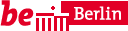 Angaben zum/zur Antragsteller/inVor- und Zuname sowie Funktion des/der Ansprechpartners/in des/der Antragsunterzeichners/inTelefonnummer und E-Mail des Ansprechpartners/der AnsprechpartnerinAngaben zum/zur Autoren/in	weiblich 					männlich 			Staatsangehörigkeit:      Migrationshintergrund: Ja 						Nein 					keine Angabe ** Als Berliner/innen mit Migrationshintergrund gelten in Berlin lebende Ausländer/innen, (Spät-) Aussiedler/innen  (im Ausland geborene und zugewanderte Personen seit 1.1.1950), Eingebürgerte, Kinder, bei denen mindestens ein Elternteil in eine der o. g. Kategorien fällt.  Weitere Informationen unter: www.berlin.de/lb/intmig/integrationskonzept.htmlProfessionalitätsnachweis (z.B. Publikationsnachweis: bitte benennen und ggf. als Kopie beilegen)Angaben zur Veranstaltung (bitte angeben, ob die Veranstaltung digital möglich ist)Ich versichere, dass alle Angaben vollständig sind und der Wahrheit entsprechen. Falls wir von anderer Stelle für dasselbe Vorhaben Mittel erhalten sollten, werden wir dies der für den Berliner Autorenlesefonds zuständigen Stelle im Bezirk umgehend mitteilen.Die Bewilligung wird zurückgenommen und der/die Zuwendungsempfänger/in zur Rückzahlung bereits ausgezahlter Mittel verpflichtet, wenn die Förderung zu Unrecht, insbesondere durch unzutreffende Angaben, erlangt worden ist, es sei denn, er/sie hat den Grund dafür nicht zu vertreten.Ich garantiere durch die Antragstellung, die geplante Veranstaltung angemessen vorzubereiten, durchzuführen und nachzubereiten. Soweit es sich um öffentliche Veranstaltungen handelt, ist die Sicherstellung einer angemessenen Veröffentlichung Teil der Vorbereitung der Veranstaltung.Mit der Unterzeichnung dieses Antrages willigen wir ein, dass sämtliche in den Förderanträgen oder Verwendungsnachweisen gemachten Angaben sowie alle Antrags- und Bewilligungsvorgänge an das Land Berlin weitergeleitet werden,dass die zur Bearbeitung der Anträge erhobenen Daten für statistische Zwecke im automatisierten Verfahren gespeichert unddass Daten der Förderung (einschließlich des Förderungsempfängers) im Internet veröffentlicht werden können.Ich erkläre mich bereit, die von uns dem Antrag beigefügten Professionalitätsnachweise und sonstige zusätzliche Unterlagen innerhalb von 4 Wochen nach Zugang der Mitteilung der Entscheidung abzuholen oder durch eine/n Bevollmächtigte/n abholen zu lassen. Eine Aufbewahrung der Arbeitsproben etc. nach Fristablauf erfolgt nicht. Sie werden spätestens nach Rechtskraft der Entscheidung vernichtet. Das Antragsformular wird nicht zurückgegeben.Ich erkläre, dass mit dem Projekt noch nicht begonnen wurde. Die Hinweise zur Antragstellung (Informationsblatt) habe ich zur Kenntnis genommen._____________________________				_____________________________	    Ort, Datum													rechtsverbindliche Unterschrift AntragstellerIn (Vorname, Name und Funktion in Druckbuchstaben)Ich bin mit der Speicherung meiner Daten einverstanden. Ich versichere, für nicht mehr als 6 Lesungen in diesem Jahr Fördergelder aus dem Berliner Autorenlesefond zu erhalten._____________________________				_____________________________	    Ort, Datum													rechtsverbindliche Unterschrift AutorIn(Vorname, Name und Funktion in Druckbuchstaben)VeranstaltungstitelProjekt- Nr. (freilassen!)Projekt- Nr. (freilassen!)Name der Privatschule / der der Öffentlichkeit zugänglichen privaten Bibliothek / Straße, Hausnummer PLZ, OrtKontoverbindung der privaten Schule oder der Öffentlichkeit zugänglichen privaten Bibliothek:Empfänger / Name des KontoinhabersIBANBICVor- und Zuname Straße, Hausnummer, PLZ, Wohnort, Telefon, E-Mail, WebsiteVeranstaltungsformat (Kurzdarstellung etc.)VeranstaltungsortDatum/UhrzeitAntragsteller, Anschrift, TelefonAntragsteller, Anschrift, TelefonAntragsteller, Anschrift, TelefonAntragsteller, Anschrift, TelefonBezirksamt Steglitz-Zehlendorf von Berlin	Amt für Weiterbildung und KulturFachbereich Bibliotheken   Grunewaldstr. 312165 BerlinBezirksamt Steglitz-Zehlendorf von Berlin	Amt für Weiterbildung und KulturFachbereich Bibliotheken   Grunewaldstr. 312165 BerlinBezirksamt Steglitz-Zehlendorf von Berlin	Amt für Weiterbildung und KulturFachbereich Bibliotheken   Grunewaldstr. 312165 BerlinBezirksamt Steglitz-Zehlendorf von Berlin	Amt für Weiterbildung und KulturFachbereich Bibliotheken   Grunewaldstr. 312165 BerlinErgänzung zum Antrag auf Bewilligung einer Zuwendung aus Mitteln des Berliner Autorenlesefonds für Privatschulen und der Öffentlichkeit zugängliche private Bibliotheken sowie Förderverein, ZLB, o.a. (Der Antrag und die Unterlagen sind der Bewilligungsstelle in  Ausfertigung einzureichen)Ergänzung zum Antrag auf Bewilligung einer Zuwendung aus Mitteln des Berliner Autorenlesefonds für Privatschulen und der Öffentlichkeit zugängliche private Bibliotheken sowie Förderverein, ZLB, o.a. (Der Antrag und die Unterlagen sind der Bewilligungsstelle in  Ausfertigung einzureichen)Ergänzung zum Antrag auf Bewilligung einer Zuwendung aus Mitteln des Berliner Autorenlesefonds für Privatschulen und der Öffentlichkeit zugängliche private Bibliotheken sowie Förderverein, ZLB, o.a. (Der Antrag und die Unterlagen sind der Bewilligungsstelle in  Ausfertigung einzureichen)Ergänzung zum Antrag auf Bewilligung einer Zuwendung aus Mitteln des Berliner Autorenlesefonds für Privatschulen und der Öffentlichkeit zugängliche private Bibliotheken sowie Förderverein, ZLB, o.a. (Der Antrag und die Unterlagen sind der Bewilligungsstelle in  Ausfertigung einzureichen)Ergänzung zum Antrag auf Bewilligung einer Zuwendung aus Mitteln des Berliner Autorenlesefonds für Privatschulen und der Öffentlichkeit zugängliche private Bibliotheken sowie Förderverein, ZLB, o.a. (Der Antrag und die Unterlagen sind der Bewilligungsstelle in  Ausfertigung einzureichen)Ergänzung zum Antrag auf Bewilligung einer Zuwendung aus Mitteln des Berliner Autorenlesefonds für Privatschulen und der Öffentlichkeit zugängliche private Bibliotheken sowie Förderverein, ZLB, o.a. (Der Antrag und die Unterlagen sind der Bewilligungsstelle in  Ausfertigung einzureichen)1.Ich beantrage / Wir beantragen für das Haushaltsjahr       die Gewährung einer Zuwendung bis zur Höhe vonIch beantrage / Wir beantragen für das Haushaltsjahr       die Gewährung einer Zuwendung bis zur Höhe vonIch beantrage / Wir beantragen für das Haushaltsjahr       die Gewährung einer Zuwendung bis zur Höhe vonIch beantrage / Wir beantragen für das Haushaltsjahr       die Gewährung einer Zuwendung bis zur Höhe vonIch beantrage / Wir beantragen für das Haushaltsjahr       die Gewährung einer Zuwendung bis zur Höhe vonIch beantrage / Wir beantragen für das Haushaltsjahr       die Gewährung einer Zuwendung bis zur Höhe vonBetrag€Projekttitel :Projekttitel :Projekttitel :Projekttitel :Projekttitel :Projekttitel :Zuwendungszweck (Kurzbeschreibung / Veranstaltungsort):Zuwendungszweck (Kurzbeschreibung / Veranstaltungsort):Zuwendungszweck (Kurzbeschreibung / Veranstaltungsort):Zuwendungszweck (Kurzbeschreibung / Veranstaltungsort):Zuwendungszweck (Kurzbeschreibung / Veranstaltungsort):Zuwendungszweck (Kurzbeschreibung / Veranstaltungsort):Projektdauer (Erklärung zu Nr. 9 beachten):vom      bisPräsentationstermin (Premiere, Vernissage etc.)am2. Für Auskünfte stehen zur Verfügung / für die Abrechnung sind verantwortlich Für Auskünfte stehen zur Verfügung / für die Abrechnung sind verantwortlich Für Auskünfte stehen zur Verfügung / für die Abrechnung sind verantwortlich Für Auskünfte stehen zur Verfügung / für die Abrechnung sind verantwortlich Für Auskünfte stehen zur Verfügung / für die Abrechnung sind verantwortlich Für Auskünfte stehen zur Verfügung / für die Abrechnung sind verantwortlich Funktion, Name, Anschrift, Telefon/Fax, e-mail-adresse (bitte ggf. auch Projektleitung angeben):Funktion, Name, Anschrift, Telefon/Fax, e-mail-adresse (bitte ggf. auch Projektleitung angeben):Funktion, Name, Anschrift, Telefon/Fax, e-mail-adresse (bitte ggf. auch Projektleitung angeben):Funktion, Name, Anschrift, Telefon/Fax, e-mail-adresse (bitte ggf. auch Projektleitung angeben):Funktion, Name, Anschrift, Telefon/Fax, e-mail-adresse (bitte ggf. auch Projektleitung angeben):Funktion, Name, Anschrift, Telefon/Fax, e-mail-adresse (bitte ggf. auch Projektleitung angeben):3. Für den gleichen Zweck wurden/werden bei folgenden öffentlichen und nichtöffentlichen Stellen Mittel beantragt:Für den gleichen Zweck wurden/werden bei folgenden öffentlichen und nichtöffentlichen Stellen Mittel beantragt:Für den gleichen Zweck wurden/werden bei folgenden öffentlichen und nichtöffentlichen Stellen Mittel beantragt:Für den gleichen Zweck wurden/werden bei folgenden öffentlichen und nichtöffentlichen Stellen Mittel beantragt:Für den gleichen Zweck wurden/werden bei folgenden öffentlichen und nichtöffentlichen Stellen Mittel beantragt:Für den gleichen Zweck wurden/werden bei folgenden öffentlichen und nichtöffentlichen Stellen Mittel beantragt:Stelle Stelle Stelle Höhe der MittelHöhe der MittelZusage liegt vor / beantragt      €      €      €      €      €      €4. Angaben über die Mittelverwaltung Angaben über die Mittelverwaltung Angaben über die Mittelverwaltung Angaben über die Mittelverwaltung a)Ich/Wir arbeite/n mit folgender Buchführung: Ich/Wir arbeite/n mit folgender Buchführung: Ich/Wir arbeite/n mit folgender Buchführung: Ich/Wir arbeite/n mit folgender Buchführung: 	doppelte kaufmännische Buchführung (System)	einfache Einnahme- und Ausgabebuchführung etc.	Sonstiger							doppelte kaufmännische Buchführung (System)	einfache Einnahme- und Ausgabebuchführung etc.	Sonstiger							doppelte kaufmännische Buchführung (System)	einfache Einnahme- und Ausgabebuchführung etc.	Sonstiger							doppelte kaufmännische Buchführung (System)	einfache Einnahme- und Ausgabebuchführung etc.	Sonstiger						b)Die Buchhaltung und Kasse werden durchDie Buchhaltung und Kasse werden durchDie Buchhaltung und Kasse werden durchDie Buchhaltung und Kasse werden durch	hauptamtliche	      Personen ehrenamtliche geführt.	hauptamtliche	      Personen ehrenamtliche geführt.	hauptamtliche	      Personen ehrenamtliche geführt.	hauptamtliche	      Personen ehrenamtliche geführt.c)Das Jahresergebnis wird geprüft durch:Das Jahresergebnis wird geprüft durch:Das Jahresergebnis wird geprüft durch:Das Jahresergebnis wird geprüft durch:	eigene Revisoren	fremde Revisoren bzw. Wirtschaftsprüfer	eigene Revisoren	fremde Revisoren bzw. Wirtschaftsprüfer	eigene Revisoren	fremde Revisoren bzw. Wirtschaftsprüfer	sonstige (z.B. Steuerberater etc)5. Ich/Wir  Ich/Wir  Ich/Wir  Ich/Wir  	bin/sind zum Vorsteuerabzug gem. § 15 des Umsatzsteuergesetzes berechtigt.	bin/sind für die beantragte Maßnahme gem. § 15 des Umsatzsteuergesetzes zum Vorsteuerabzug berechtigt	habe/n einen sonstigen Anspruch auf Erstattung von Umsatzsteuer	bin/sind nicht vorsteuerabzugsberechtigt und habe/n keinen sonstigen Anspruch auf Erstattung der Umsatzsteuer	bin/sind zum Vorsteuerabzug gem. § 15 des Umsatzsteuergesetzes berechtigt.	bin/sind für die beantragte Maßnahme gem. § 15 des Umsatzsteuergesetzes zum Vorsteuerabzug berechtigt	habe/n einen sonstigen Anspruch auf Erstattung von Umsatzsteuer	bin/sind nicht vorsteuerabzugsberechtigt und habe/n keinen sonstigen Anspruch auf Erstattung der Umsatzsteuer	bin/sind zum Vorsteuerabzug gem. § 15 des Umsatzsteuergesetzes berechtigt.	bin/sind für die beantragte Maßnahme gem. § 15 des Umsatzsteuergesetzes zum Vorsteuerabzug berechtigt	habe/n einen sonstigen Anspruch auf Erstattung von Umsatzsteuer	bin/sind nicht vorsteuerabzugsberechtigt und habe/n keinen sonstigen Anspruch auf Erstattung der Umsatzsteuer	bin/sind zum Vorsteuerabzug gem. § 15 des Umsatzsteuergesetzes berechtigt.	bin/sind für die beantragte Maßnahme gem. § 15 des Umsatzsteuergesetzes zum Vorsteuerabzug berechtigt	habe/n einen sonstigen Anspruch auf Erstattung von Umsatzsteuer	bin/sind nicht vorsteuerabzugsberechtigt und habe/n keinen sonstigen Anspruch auf Erstattung der Umsatzsteuer6. Ich/Wir  Ich/Wir  Ich/Wir  Ich/Wir  	habe/n 	habe/n 	habe/n 	habe/n  keinen Anspruch auf Gewährung einer Investitionszulage. Anspruch auf Gewährung einer Investitionszulage. Anspruch auf Gewährung einer Investitionszulage. Anspruch auf Gewährung einer Investitionszulage. 7. Angaben über die einzureichenden Antragsunterlagen:Angaben über die einzureichenden Antragsunterlagen:Angaben über die einzureichenden Antragsunterlagen:Angaben über die einzureichenden Antragsunterlagen:a ) Satzung, Statuten etc.	c ) einen Haushalts- und Finanzierungsplanb ) einen Finanzierungsplan	d ) einen Stellenplane ) Bei Vereinen: aktuelle Auszüge aus dem Vereinsregister, aus denen hervorgeht, wer die zur rechtsgeschäftlichen Vertretung des Vereins befugte(n) Person(en) ist/sind;hilfsweise: Protokoll der letzten Vorstandswahlen.a ) Satzung, Statuten etc.	c ) einen Haushalts- und Finanzierungsplanb ) einen Finanzierungsplan	d ) einen Stellenplane ) Bei Vereinen: aktuelle Auszüge aus dem Vereinsregister, aus denen hervorgeht, wer die zur rechtsgeschäftlichen Vertretung des Vereins befugte(n) Person(en) ist/sind;hilfsweise: Protokoll der letzten Vorstandswahlen.a ) Satzung, Statuten etc.	c ) einen Haushalts- und Finanzierungsplanb ) einen Finanzierungsplan	d ) einen Stellenplane ) Bei Vereinen: aktuelle Auszüge aus dem Vereinsregister, aus denen hervorgeht, wer die zur rechtsgeschäftlichen Vertretung des Vereins befugte(n) Person(en) ist/sind;hilfsweise: Protokoll der letzten Vorstandswahlen.a ) Satzung, Statuten etc.	c ) einen Haushalts- und Finanzierungsplanb ) einen Finanzierungsplan	d ) einen Stellenplane ) Bei Vereinen: aktuelle Auszüge aus dem Vereinsregister, aus denen hervorgeht, wer die zur rechtsgeschäftlichen Vertretung des Vereins befugte(n) Person(en) ist/sind;hilfsweise: Protokoll der letzten Vorstandswahlen.	Davon wurde(n) Ihnen bereits übersandt	 a)     b)     c)     d)     e)	ist/sind diesem Antrag beigefügt	 a)     b)     c)     d)     e) 	Davon wurde(n) Ihnen bereits übersandt	 a)     b)     c)     d)     e)	ist/sind diesem Antrag beigefügt	 a)     b)     c)     d)     e) 	Davon wurde(n) Ihnen bereits übersandt	 a)     b)     c)     d)     e)	ist/sind diesem Antrag beigefügt	 a)     b)     c)     d)     e) 	Davon wurde(n) Ihnen bereits übersandt	 a)     b)     c)     d)     e)	ist/sind diesem Antrag beigefügt	 a)     b)     c)     d)     e) 8. Ich/Wir bitte/n, die Zuwendung auf folgendes Konto zu überweisen:Ich/Wir bitte/n, die Zuwendung auf folgendes Konto zu überweisen:Ich/Wir bitte/n, die Zuwendung auf folgendes Konto zu überweisen:Ich/Wir bitte/n, die Zuwendung auf folgendes Konto zu überweisen:an      an      an      bei      BLZ      BLZ      BLZ      Kontonummer      9. Erklärungen: Erklärungen: Erklärungen: Erklärungen: 	Ich/Wir erkläre/n, dass mit der Maßnahme noch nicht begonnen worden ist und auch vor  Bekanntgabe des Zuwendungsbescheids ohne vorherige Zustimmung der Bewilligungsbehörde nicht begonnen wird.	Ich/Wir versicher(e)/n, dass die beantragten Mittel im Falle der Bewilligung wirtschaftlich und sparsam verwendet werden. Ich/Wir bestätige/n die Richtigkeit und Vollständigkeit der  vorstehenden Angaben, ebenso die Angaben im Finanzierungs- bzw. Wirtschaftsplan. 	Mir/Uns ist bekannt, dass die Angaben und Erklärungen in diesem Antrag subventionserheblich im Sinne des § 264 StGB sind. 	Ich/Wir erkläre/n, dass mit der Maßnahme noch nicht begonnen worden ist und auch vor  Bekanntgabe des Zuwendungsbescheids ohne vorherige Zustimmung der Bewilligungsbehörde nicht begonnen wird.	Ich/Wir versicher(e)/n, dass die beantragten Mittel im Falle der Bewilligung wirtschaftlich und sparsam verwendet werden. Ich/Wir bestätige/n die Richtigkeit und Vollständigkeit der  vorstehenden Angaben, ebenso die Angaben im Finanzierungs- bzw. Wirtschaftsplan. 	Mir/Uns ist bekannt, dass die Angaben und Erklärungen in diesem Antrag subventionserheblich im Sinne des § 264 StGB sind. 	Ich/Wir erkläre/n, dass mit der Maßnahme noch nicht begonnen worden ist und auch vor  Bekanntgabe des Zuwendungsbescheids ohne vorherige Zustimmung der Bewilligungsbehörde nicht begonnen wird.	Ich/Wir versicher(e)/n, dass die beantragten Mittel im Falle der Bewilligung wirtschaftlich und sparsam verwendet werden. Ich/Wir bestätige/n die Richtigkeit und Vollständigkeit der  vorstehenden Angaben, ebenso die Angaben im Finanzierungs- bzw. Wirtschaftsplan. 	Mir/Uns ist bekannt, dass die Angaben und Erklärungen in diesem Antrag subventionserheblich im Sinne des § 264 StGB sind. 	Ich/Wir erkläre/n, dass mit der Maßnahme noch nicht begonnen worden ist und auch vor  Bekanntgabe des Zuwendungsbescheids ohne vorherige Zustimmung der Bewilligungsbehörde nicht begonnen wird.	Ich/Wir versicher(e)/n, dass die beantragten Mittel im Falle der Bewilligung wirtschaftlich und sparsam verwendet werden. Ich/Wir bestätige/n die Richtigkeit und Vollständigkeit der  vorstehenden Angaben, ebenso die Angaben im Finanzierungs- bzw. Wirtschaftsplan. 	Mir/Uns ist bekannt, dass die Angaben und Erklärungen in diesem Antrag subventionserheblich im Sinne des § 264 StGB sind. Ort, DatumRechtsverbindliche Unterschriften der zur rechtsgeschäftlichen Vertretung befugten PersonenRechtsverbindliche Unterschriften der zur rechtsgeschäftlichen Vertretung befugten PersonenRechtsverbindliche Unterschriften der zur rechtsgeschäftlichen Vertretung befugten PersonenBitte den Namen in Druckschrift wiederholenBitte den Namen in Druckschrift wiederholenBitte den Namen in Druckschrift wiederholenAllgemeine Hinweisebitte keine wertvollen Materialien beifügen, da der Fachbereich Kultur im Verlustfall keine Haftung übernimmtim Finanzierungsplan sind - unabhängig von der beantragten Förderung - sämtliche Projektkosten sowie erwartete Eigen- und Drittmittel auszuweisenAllgemeine Hinweisebitte keine wertvollen Materialien beifügen, da der Fachbereich Kultur im Verlustfall keine Haftung übernimmtim Finanzierungsplan sind - unabhängig von der beantragten Förderung - sämtliche Projektkosten sowie erwartete Eigen- und Drittmittel auszuweisenAllgemeine Hinweisebitte keine wertvollen Materialien beifügen, da der Fachbereich Kultur im Verlustfall keine Haftung übernimmtim Finanzierungsplan sind - unabhängig von der beantragten Förderung - sämtliche Projektkosten sowie erwartete Eigen- und Drittmittel auszuweisenAllgemeine Hinweisebitte keine wertvollen Materialien beifügen, da der Fachbereich Kultur im Verlustfall keine Haftung übernimmtim Finanzierungsplan sind - unabhängig von der beantragten Förderung - sämtliche Projektkosten sowie erwartete Eigen- und Drittmittel auszuweisen